Государственное автономное профессиональное образовательное учреждение Чувашской Республики «Чебоксарский экономико-технологический колледж» Министерства образования и молодежной политики Чувашской Республики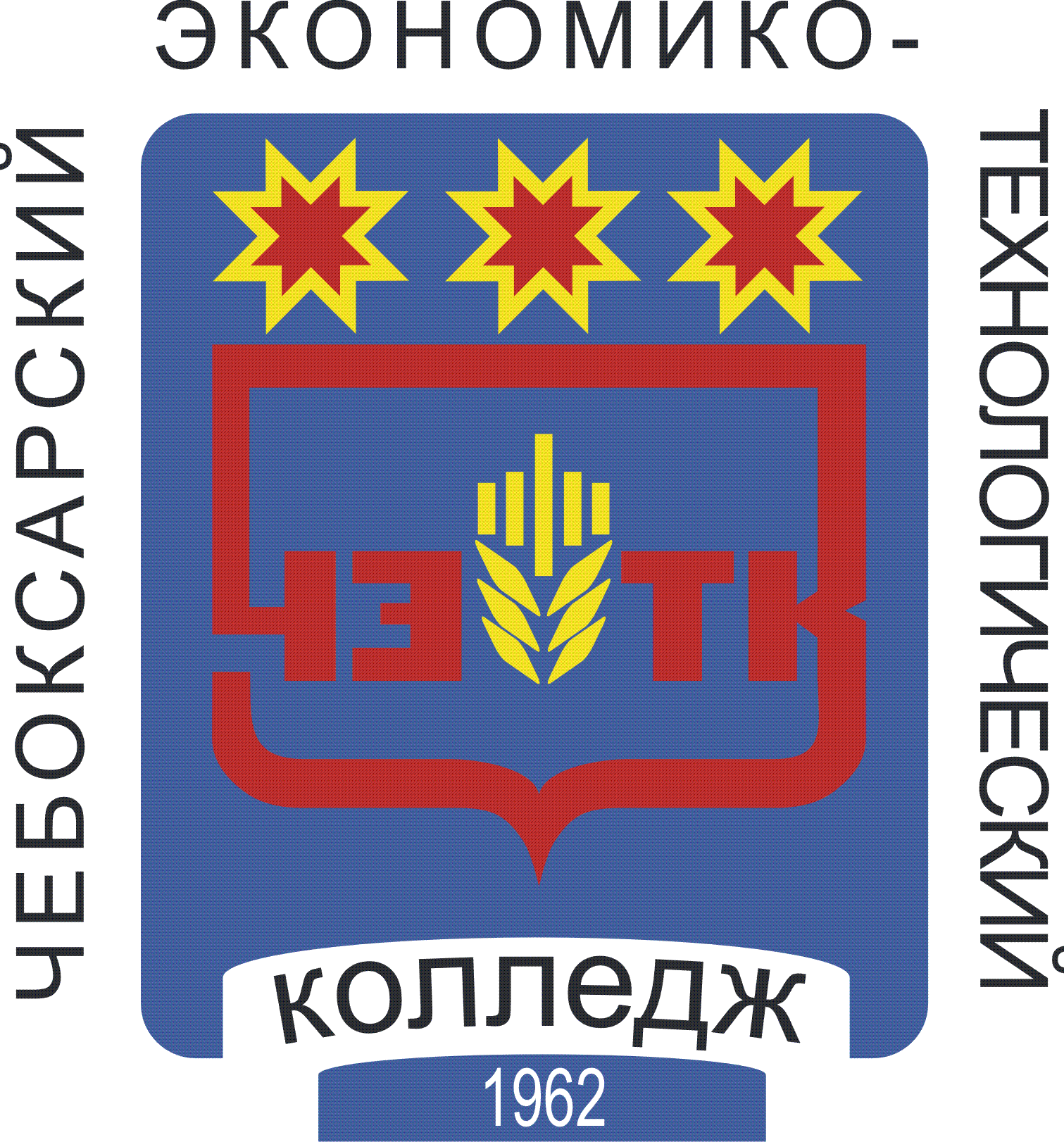 РАБОЧАЯ ПРОГРАММа УЧЕБНОЙ ДИСЦИПЛИНЫОП.11 БЕЗОПАСНОСТЬ ЖИЗНЕДЕЯТЕЛЬНОСТИдля специальности среднего профессионального образования20.02.04  Пожарная безопасностьЧебоксары 2021 РАССМОТРЕНАна заседании цикловой комиссии____________________________Протокол №____ от "___" __________202_ г.Председатель ЦК: __________/_______._____/СОДЕРЖАНИЕ1. паспорт рабочей ПРОГРАММЫ УЧЕБНОЙ ДИСЦИПЛИНЫОП.11 БЕЗОПАСНОСТЬ ЖИЗНЕДЕЯТЕЛЬНОСТИ1.1. Область применения рабочей программыРабочая программа учебной дисциплины является частью основной профессиональной образовательной программы в соответствии с ФГОС по специальностям СПО 20.02.04 Пожарная безопасность1.2. Место дисциплины в структуре основной профессиональной образовательной программы:Безопасность жизнедеятельности относится к общепрофессиональным дисциплинам профессионального цикла.1.3. Цели и задачи дисциплины – требования к результатам освоения дисциплины:Цель: Вооружить будущих выпускников колледжа теоретическими знаниями и практическими навыками, необходимыми для:- разработки и реализации мер защиты человека и среды обитания от негативных воздействий чрезвычайных ситуаций мирного и военного времени;- прогнозирования развития и оценки последствий чрезвычайных ситуаций;- принятия решений по защите населения и территорий от возможных последствий аварий, катастроф, стихийных бедствий и применения современных средств поражения, а также принятия мер по ликвидации их воздействий;- выполнения конституционного долга и обязанности по защите Отечества в рядах Вооруженных Сил Российской Федерации; своевременного оказания доврачебной помощи.Задачи:1. Дать теоретические основы организации в РФ Гражданской обороны и защиты населения и территорий от чрезвычайных ситуаций мирного и военного времени.2. Ознакомить с основными способами защиты населения в чрезвычайных ситуациях.3. Ознакомить с содержанием воинской обязанности и порядком прохождения военной службы в Вооруженных Силах РФ.В результате освоения учебной дисциплины обучающийся должен уметь:- организовывать и проводить мероприятия по защите работающих и населения от негативных воздействий чрезвычайных ситуаций;- предпринимать профилактические меры для снижения уровня опасностей различного вида и их последствий в профессиональной деятельности и быту;- использовать средства индивидуальной и коллективной защиты от оружия массового поражения;- применять первичные средства пожаротушения.- ориентироваться в перечне военно-учетных специальностей и самостоятельно определять среди них родственные полученной специальности;- применять профессиональные знания в ходе исполнения обязанностей военной службы на воинских должностях в соответствии с полученной специальностью;- владеть способами бесконфликтного общения и саморегуляции в повседневной деятельности и экстремальных условиях военной службы;- оказывать первую помощь пострадавшим;В результате освоения дисциплины обучающийся должен знать:- принципы обеспечения устойчивости объектов экономики, прогнозирования развития событий и оценки последствий при техногенных чрезвычайных ситуациях и стихийных явлениях, в том числе в условиях противодействия терроризму как серьезной угрозе национальной безопасности России;- основные виды потенциальных опасностей и их последствия в профессиональной деятельности и быту, принципы снижения вероятности их реализации;- основы военной службы и обороны государства;- задачи и основные мероприятия гражданской обороны;- способы зашиты населения от оружия массового поражения;- меры пожарной безопасности и правила безопасного поведения при пожарах;- организацию и порядок призыва граждан на военную службу и поступления на нее в добровольном порядке;- основные виды вооружения, военной техники и специального снаряжения, состоящих на вооружении (оснащении) воинских подразделений, в которых имеются военно-учетные специальности, родственные специальностям СПО;- область применения получаемых профессиональных знаний при исполнении обязанностей военной службы;- порядок и правила оказания первой помощи пострадавшим.ПК И ОК, которые актуализируются при изучении учебной дисциплины:ОК 1. Понимать сущность и социальную значимость своей будущей профессии, проявлять к ней устойчивый интерес.ОК 2. Организовывать собственную деятельность, выбирать типовые методы решения профессиональных задач, оценивать их эффективность и качество.ОК 3. Принимать решения в стандартных и нестандартных ситуациях и нести за них ответственность.ОК 4. Осуществлять поиск и использование информации, необходимой для эффективного выполнения профессиональных задач, профессионального и личностного развития.ОК 5. Использовать информационно-коммуникационные технологии в профессиональной деятельности.ОК 6. Работать в коллективе и команде, эффективно общаться с коллегами, руководством, пострадавшими и находящимися в зонах чрезвычайных ситуаций.ОК 7. Брать на себя ответственность за работу членов команды (подчиненных), результат выполнения заданий.ОК 8. Самостоятельно определять задачи профессионального и личностного развития, заниматься самообразованием, осознанно планировать повышение квалификации.ОК 9. Ориентироваться в условиях частой смены технологий в профессиональной деятельности.ПК 1.1. Собирать и обрабатывать оперативную информацию о чрезвычайных ситуациях.ПК 1.2. Собирать информацию и оценивать обстановку на месте чрезвычайной ситуации.ПК 1.3. Осуществлять оперативное планирование мероприятий по ликвидации последствий чрезвычайных ситуаций.ПК 1.5. Обеспечивать безопасность личного состава при выполнении аварийно-спасательных работ.ПК 2.1. Проводить мониторинг потенциально опасных промышленных объектов.ПК 2.2. Проводить мониторинг природных объектов.ПК 2.3. Прогнозировать чрезвычайные ситуации и их последствия.ПК 2.4. Осуществлять перспективное планирование реагирования на чрезвычайные ситуации.ПК 2.5. Разрабатывать и проводить мероприятия по профилактике возникновения чрезвычайных ситуаций.ПК 2.6. Организовывать несение службы в аварийно-спасательных формированиях.ПК 3.1. Организовывать эксплуатацию и регламентное обслуживание аварийно-спасательного оборудования и техники.ПК 3.2. Организовывать ремонт технических средств.ПК   3.3.   Организовывать   консервацию  и  хранение	технических	аварийно-спасательных	и автотранспортных средств.ПК 3.4. Организовывать учет эксплуатации технических средств.ПК 4.1. Планировать жизнеобеспечение спасательных подразделений в условиях чрезвычайных ситуаций.ПК 4.2. Организовывать первоочередное жизнеобеспечение пострадавшего населения в зонах чрезвычайных ситуаций.ПК 4.3. Обеспечивать выживание личного состава и пострадавших в различных чрезвычайных ситуациях.1.4. Количество часов на освоение программы дисциплины:      максимальной учебной нагрузки обучающегося 156 часов, в том числе:обязательной аудиторной учебной нагрузки обучающегося 104 часов;самостоятельной работы обучающегося  52 часов.2. СТРУКТУРА И СОДЕРЖАНИЕ УЧЕБНОЙ ДИСЦИПЛИНЫ2.1. Объем учебной дисциплины и виды учебной работы2.2. Тематический план и содержание учебной дисциплины ОП.11 Безопасность жизнедеятельности3. УСЛОВИЯ РЕАЛИЗАЦИИ ПРОГРАММЫ ДИСЦИПЛИНЫ3.1 Материально-техническое обеспечение3.1. Материально-техническое обеспечениеРеализация программы дисциплины требует наличия учебного кабинета Безопасность жизнедеятельности;  Стрелкового тира; Полосы препятствий.Оборудование учебного кабинета: стенды, таблицы, огнетушители, автоматы АК-74(учебные), пневматические винтовки, манекен - тренажер «Максим» для оказания неотложной помощи при остановке сердца и дыхания, перевязочный материал, медицинские носилки, транспортные шины, кровоостанавливающие жгуты, санитарные сумки для оказания первой медицинской помощи и средства индивидуальной защиты (противогаз ГП-5 и ОЗК), АИ-2, ИПХП.Технические средства обучения: DVD аппаратура, мультимедийное оборудование, схема оповещения и информирования о пожаре3.2 Информационное обеспечение обученияПеречень рекомендуемых учебных изданий, Интернет-ресурсов, дополнительной литературыОсновные источники: Дополнительные источники: 1. Косолапова Н. В., Прокопенко Н. А., Основы безопасности жизнедеятельности: учебник для студентов сред. проф. образования. — М., Издательский центр «Академия»,  2016. - 368с.3.3 Интернет-ресурсы:www. mchs. gov. ru (сайт МЧС РФ).www. mvd. ru (сайт МВД РФ).www. mil. ru (сайт Минобороны).www. fsb. ru (сайт ФСБ РФ).www. dic. academic. ru (Академик. Словари и энциклопедии).www. booksgid. com (Воокs Gid. Электронная библиотека).www. globalteka. ru/index. html (Глобалтека. Глобальная библиотека научных ресурсов).www. window. edu. ru (Единое окно доступа к образовательным ресурсам).www. iprbookshop. ru (Электронно-библиотечная система IPRbooks).www. school. edu. ru/default. asp (Российский образовательный портал. Доступность, каче-ство, эффективность).www. ru/book (Электронная библиотечная система).www. pobediteli. ru (проект «ПОБЕДИТЕЛИ: Солдаты Великой войны»).www. monino. ru (Музей Военно-Воздушных Сил).www. simvolika. rsl. ru (Государственные символы России. История и реальность).4.КОНТРОЛЬ И ОЦЕНКА РЕЗУЛЬТАТОВ ОСВОЕНИЯ ДИСЦИПЛИНЫ          Контроль и оценка результатов освоения дисциплины осуществляется преподавателем в процессе проведения выполнения обучающимися индивидуальных заданий, подготовки рефератов, докладов и презентаций.Разработана в соответствии с требованиями Федерального государственного образовательного стандарта среднего профессионального образования по специальности 20.02.04 Пожарная безопасность   УТВЕРЖДЕНАПриказом №299от "23"  августа  2021 г. М.П.Разработчик:________________________ (ФИО, должность)"___" ____________202_ г.стр.ПАСПОРТ рабочей ПРОГРАММЫ УЧЕБНОЙ ДИСЦИПЛИНЫ4СТРУКТУРА и содержание УЧЕБНОЙ ДИСЦИПЛИНЫ6условия реализации рабочей программы учебной дисциплины11Контроль и оценка результатов Освоения учебной дисциплины12Вид учебной работыОбъем часовМаксимальная учебная нагрузка (всего)156Обязательная аудиторная учебная нагрузка (всего) 104в том числе:     лабораторные занятияне предусмотрено     практические занятия84     контрольные работыне предусмотрено     курсовая работа (проект) не предусмотреноСамостоятельная работа обучающегося (всего)52в том числе:самостоятельная работа над курсовой работой (проектом) не предусмотреноСамостоятельная работа с литературой, подготовка по конспекту лекций52Промежуточная аттестация в форме диф.зачетаПромежуточная аттестация в форме диф.зачетаНаименование разделов и темСодержание учебного материала, лабораторные и практические работы, самостоятельная работа обучающихся, курсовая работ (проект) Содержание учебного материала, лабораторные и практические работы, самостоятельная работа обучающихся, курсовая работ (проект) Объем часовУровень освоения12234Раздел 1. Чрезвычайные ситуации мирного и военного времени.Тема 1.1.Организационные основы по защите населения  от ЧС мирного и военного времени.Содержание учебного материалаСодержание учебного материала6Тема 1.1.Организационные основы по защите населения  от ЧС мирного и военного времени.1МЧС России - федеральный  орган управления в области защиты населения от ЧС. РСЧС.Гражданская оборона. Задачи. Структура. Организация эвакуации населения в мирное и военное время.61Тема 1.1.Организационные основы по защите населения  от ЧС мирного и военного времени.Самостоятельная работа обучающихся: Самостоятельная работа обучающихся: 21Тема 1.1.Организационные основы по защите населения  от ЧС мирного и военного времени.Подготовить презентацию по теме:  МЧС РоссииПодготовить презентацию по теме:  МЧС РоссииТема 1.2.ПожарыСодержание учебного материалаСодержание учебного материала5Тема 1.2.ПожарыПрактические занятияПрактические занятияТема 1.2.ПожарыПрактическое занятие №1.Изучение первичных средств пожаротушения и их использование при пожаре. Подручные средства пожаротушения и их использование при пожаре. Автоматическая система обнаружения и оповещения о пожаре. Автоматическая система пожаротушения.Практическое занятие №1.Изучение первичных средств пожаротушения и их использование при пожаре. Подручные средства пожаротушения и их использование при пожаре. Автоматическая система обнаружения и оповещения о пожаре. Автоматическая система пожаротушения.                2Тема 1.2.ПожарыСамостоятельная работа обучающихся: Подготовить сообщение по соблюдению правил пожарной безопасности в образовательных учреждениях и требования ГОСТов по пожарной безопасности.Самостоятельная работа обучающихся: Подготовить сообщение по соблюдению правил пожарной безопасности в образовательных учреждениях и требования ГОСТов по пожарной безопасности.2Тема 1.3Индивидуальные средства защиты человека при ЧС.Содержание учебного материалаСодержание учебного материала5Тема 1.3Индивидуальные средства защиты человека при ЧС.Практические занятияПрактические занятия51,2Тема 1.3Индивидуальные средства защиты человека при ЧС.Практическое занятие № 2Нормативно-правовые акты по обеспечению населения и работающего персонала средствами защиты. Организация хранения и использование средств индивидуальной защиты. Индивидуальные средства защиты органов дыхания, кожи и медицинские средства защиты и профилактики. Нормы снабжения населения средствами защиты.Практическое занятие № 2Нормативно-правовые акты по обеспечению населения и работающего персонала средствами защиты. Организация хранения и использование средств индивидуальной защиты. Индивидуальные средства защиты органов дыхания, кожи и медицинские средства защиты и профилактики. Нормы снабжения населения средствами защиты.2Тема 1.3Индивидуальные средства защиты человека при ЧС.Самостоятельная работа обучающихся:Самостоятельная работа обучающихся:2Тема 1.3Индивидуальные средства защиты человека при ЧС.Подготовить  презентацию по теме: Индивидуальные средства защиты человека при ЧСПодготовить  презентацию по теме: Индивидуальные средства защиты человека при ЧС2             Раздел 2.Основы военной службыТема 2.1 Национальная безопасность РоссииСодержание учебного материалаСодержание учебного материала11Тема 2.1 Национальная безопасность России1Национальная безопасность и национальные интересы России 111Тема 2.1 Национальная безопасность России2Антитеррористическая деятельность  в образовательных учреждениях.11Тема 2.1 Национальная безопасность РоссииПрактические занятия Практические занятия 2Тема 2.1 Национальная безопасность РоссииПрактическое занятие №3Руководящие документы и составление плана антитеррористической деятельности на объектах экономики.Практическое занятие №3Руководящие документы и составление плана антитеррористической деятельности на объектах экономики.2Тема 2.1 Национальная безопасность РоссииСамостоятельная работа обучающихсяСамостоятельная работа обучающихся5Тема 2.1 Национальная безопасность РоссииПодобрать конкретные факты, подтверждающие возрастание роли Вооруженных Сил России для обеспечения ее национальных интересов Подобрать конкретные факты, подтверждающие возрастание роли Вооруженных Сил России для обеспечения ее национальных интересов 5Тема 2.2 Российские Вооруженные Силы  на пороге нового этапе развития.Содержание учебного материалаСодержание учебного материала18222Тема 2.2 Российские Вооруженные Силы  на пороге нового этапе развития.12Вооруженные Силы РФ - основы обороны государства. Структура ВС РФ, виды и рода войск Вооруженных Сил, их предназначение, основные функции ВС РФ. Руководство Вооруженными Силами РФ182221Тема 2.2 Российские Вооруженные Силы  на пороге нового этапе развития.Практические занятия Практические занятия 18222Тема 2.2 Российские Вооруженные Силы  на пороге нового этапе развития.Практическое занятие №4.Обеспечение военной безопасности Российской Федерации.Практическое занятие № 5. Состав Вооруженных Сил РФ.Практическое занятие № 6.Другие войска, не входящие в виды Вооруженных Сил РФПрактическое занятие №4.Обеспечение военной безопасности Российской Федерации.Практическое занятие № 5. Состав Вооруженных Сил РФ.Практическое занятие № 6.Другие войска, не входящие в виды Вооруженных Сил РФ18222Тема 2.2 Российские Вооруженные Силы  на пороге нового этапе развития.Самостоятельная работа обучающихсяСамостоятельная работа обучающихся8Тема 2.2 Российские Вооруженные Силы  на пороге нового этапе развития.Проанализировать, определить и записать изменения, которые произошли в структуре Вооруженных Сил РФ. Сформулировать  и изложить выводы о их роли в обеспечении национальной безопасности РоссииПроанализировать, определить и записать изменения, которые произошли в структуре Вооруженных Сил РФ. Сформулировать  и изложить выводы о их роли в обеспечении национальной безопасности России8Тема 2.3Правовые основы военной службыСодержание учебного материалаСодержание учебного материала1122Тема 2.3Правовые основы военной службы1.Права и обязанности военнослужащих1.Права и обязанности военнослужащих1122Тема 2.3Правовые основы военной службыПрактическое занятие №7.Правовые основы организации обороны страны и военной службы. Практическое занятие №8Федеральные законы РФ об обороне, воинской обязанности, статусе военнослужащих, пенсионном обеспечении и льготах военнослужащих.Практическое занятие №7.Правовые основы организации обороны страны и военной службы. Практическое занятие №8Федеральные законы РФ об обороне, воинской обязанности, статусе военнослужащих, пенсионном обеспечении и льготах военнослужащих.11221,2Тема 2.3Правовые основы военной службыСамостоятельная работа обучающихся: Самостоятельная работа обучающихся: 1122Тема 2.3Правовые основы военной службы Подобрать  и систематизировать положения федеральных законов РФ, которые определяют особенности военной службы как особого вида федеральной государственной службы. Подобрать  и систематизировать положения федеральных законов РФ, которые определяют особенности военной службы как особого вида федеральной государственной службы.5Тема 2.4 Воинская обязанность и прохождение военной службыСодержание учебного материалаСодержание учебного материала21Тема 2.4 Воинская обязанность и прохождение военной службыПрактические занятия №9.Практические занятия №9.              2              2              2               2       Тема 2.4 Воинская обязанность и прохождение военной службыВоинская обязанность граждан РФ, воинский учет, обязанности граждан по воинскому учету. Практические занятия №10.Отсрочка и освобождение от призыва в армию и их основания. Практические занятия №11.Увольнение в запас и их основание. Пребывание в запасе и прохождение военных сборов.Воинская обязанность граждан РФ, воинский учет, обязанности граждан по воинскому учету. Практические занятия №10.Отсрочка и освобождение от призыва в армию и их основания. Практические занятия №11.Увольнение в запас и их основание. Пребывание в запасе и прохождение военных сборов.              2              2              2               2       1,2Тема 2.4 Воинская обязанность и прохождение военной службыПрактические занятия № 12.ФЗ РФ «О статусе военнослужащих» и «О пенсионном обеспечении военнослужащих» о правах и свободах  военнослужащих. Льготы военнослужащим и членам их семей. Пенсионное обеспечение военнослужащих.Практические занятия № 12.ФЗ РФ «О статусе военнослужащих» и «О пенсионном обеспечении военнослужащих» о правах и свободах  военнослужащих. Льготы военнослужащим и членам их семей. Пенсионное обеспечение военнослужащих.              2              2              2               2       Тема 2.4 Воинская обязанность и прохождение военной службыПрактические занятия № 13.Военно-учетные специальности в ВС РФ. Порядок их получения в армии и на флоте и через общественную организацию ДОСААФ. Использование специальностей, получаемых в образовательных учреждениях и в армии. Родственные ВУС.Практические занятия № 13.Военно-учетные специальности в ВС РФ. Порядок их получения в армии и на флоте и через общественную организацию ДОСААФ. Использование специальностей, получаемых в образовательных учреждениях и в армии. Родственные ВУС.2Тема 2.4 Воинская обязанность и прохождение военной службыПрактические занятия № 14. Основные виды вооружения и техники Сухопутных войск, ВМФ.ВВС. Использование полученной специальности в ОУ  в освоении техники и вооружения в Вооруженных силах.Практические занятия № 14. Основные виды вооружения и техники Сухопутных войск, ВМФ.ВВС. Использование полученной специальности в ОУ  в освоении техники и вооружения в Вооруженных силах.2Тема 2.4 Воинская обязанность и прохождение военной службыСамостоятельная работа обучающихся: Самостоятельная работа обучающихся: 9Тема 2.4 Воинская обязанность и прохождение военной службыИзучить по учебнику раздел «Организация медицинского освидетельствования»,  уяснить последовательность медицинского обследования и освидетельствования  при постановке на воинский учет. Изучить по учебнику раздел «Организация медицинского освидетельствования»,  уяснить последовательность медицинского обследования и освидетельствования  при постановке на воинский учет. Тема 2.5Основные виды вооружения и военной техникиСодержание учебного материалаСодержание учебного материала7Тема 2.5Основные виды вооружения и военной техники1. Современное стрелковое вооружение и военная техника.1. Современное стрелковое вооружение и военная техника.Тема 2.5Основные виды вооружения и военной техники Практическое занятие № 15.1.Специальное военное снаряжение. Состав экипировки российского воина Практическое занятие № 15.1.Специальное военное снаряжение. Состав экипировки российского воина231,2Тема 2.5Основные виды вооружения и военной техникиСамостоятельная работа обучающихся:Систематизировать и подготовить сообщение о положениях Международного гуманитарного права, направленных на ограничение последствий вооруженных конфликтов. Самостоятельная работа обучающихся:Систематизировать и подготовить сообщение о положениях Международного гуманитарного права, направленных на ограничение последствий вооруженных конфликтов. 23Тема 2.6Воинская дисциплина Содержание учебного материалаСодержание учебного материала321Тема 2.6Воинская дисциплина Практическое занятие № 16.Воинская дисциплина в армии и на флоте, ее сущность и пути достижения.. Виды ответственности военнослужащих за нарушения законодательства РФ.Уставы ВС РФ – свод законов, обязанности военнослужащих.Практическое занятие № 16.Воинская дисциплина в армии и на флоте, ее сущность и пути достижения.. Виды ответственности военнослужащих за нарушения законодательства РФ.Уставы ВС РФ – свод законов, обязанности военнослужащих.3211,2Тема 2.6Воинская дисциплина Самостоятельная работа обучающихся:Проанализировать перечень мероприятий, проводимых в войсках для обеспечения безопасности военной службы. Сформулировать основные правила поведения военнослужащих для обеспечения личной безопасности при исполнении своих обязанностейСамостоятельная работа обучающихся:Проанализировать перечень мероприятий, проводимых в войсках для обеспечения безопасности военной службы. Сформулировать основные правила поведения военнослужащих для обеспечения личной безопасности при исполнении своих обязанностей321Тема 2.7Прохождение военной службыСодержание учебного материалаСодержание учебного материала32Тема 2.7Прохождение военной службыПрактическое занятие № 17.Прохождение военной службы по призыву и по контракту. Альтернативная военная служба. Дружба и войсковое товарищество военнослужащих Практическое занятие № 17.Прохождение военной службы по призыву и по контракту. Альтернативная военная служба. Дружба и войсковое товарищество военнослужащих 321,2Тема 2.7Прохождение военной службыСамостоятельная работа обучающихся:Подготовить сообщение: Прохождение военной службыСамостоятельная работа обучающихся:Подготовить сообщение: Прохождение военной службы1Тема 2.8Размещение, жизнь и быт военнослужащихСодержание учебного материалаСодержание учебного материала31,2Тема 2.8Размещение, жизнь и быт военнослужащихПрактическое занятие № 18.Размещение военнослужащих, распределение времени и повседневный порядок жизни воинской части. Внутренний порядок. Военная форма одежды и знаки различия военнослужащих. Составы и воинские звания военнослужащих Вооруженных Сил РФ.Практическое занятие № 18.Размещение военнослужащих, распределение времени и повседневный порядок жизни воинской части. Внутренний порядок. Военная форма одежды и знаки различия военнослужащих. Составы и воинские звания военнослужащих Вооруженных Сил РФ.2Тема 2.8Размещение, жизнь и быт военнослужащихСамостоятельная работа обучающихся:Подготовить сообщение: Размещение, жизнь и быт военнослужащихСамостоятельная работа обучающихся:Подготовить сообщение: Размещение, жизнь и быт военнослужащих1Тема 2.9.Государственные и воинские символыСодержание учебного материалаСодержание учебного материала6Тема 2.9.Государственные и воинские символы1.Государственный герб. Государственный флаг. 2.Государственный гимн. Воинская символика.1.Государственный герб. Государственный флаг. 2.Государственный гимн. Воинская символика.22Самостоятельная работа обучающихся:Подготовить сообщение: Государственный гимн. Воинская символика.Самостоятельная работа обучающихся:Подготовить сообщение: Государственный гимн. Воинская символика.2Раздел 3.Здоровый образ жизни и основы медицинских знанийТема 3.1Здоровый образ жизни как необходимое условие сохранения и укрепления здоровья человека и общества.Содержание учебного материала:Содержание учебного материала:3Тема 3.1Здоровый образ жизни как необходимое условие сохранения и укрепления здоровья человека и общества.1Здоровье и факторы его формирования. Здоровый образ жизни и его составляющие.Вредные привычки и их профилактика.31Тема 3.1Здоровый образ жизни как необходимое условие сохранения и укрепления здоровья человека и общества.Самостоятельная работа обучающихся:Самостоятельная работа обучающихся:1Тема 3.1Здоровый образ жизни как необходимое условие сохранения и укрепления здоровья человека и общества.Подготовить презентацию: Здоровый образ жизни как необходимое условие сохранения и укрепления здоровья человека и обществаПодготовить презентацию: Здоровый образ жизни как необходимое условие сохранения и укрепления здоровья человека и обществаТема 3.2Первая медицинская помощь при травмах и раненияхСодержание учебного материала:Содержание учебного материала:11222Тема 3.2Первая медицинская помощь при травмах и раненияхПрактические занятия:Практические занятия:112221,2Тема 3.2Первая медицинская помощь при травмах и раненияхПрактическое занятие №19.Причины и виды кровотечений. Общие принципы остановки кровотечения. Первая доврачебная медицинская помощь при наружном кровотечении.Практическое занятие №19.Причины и виды кровотечений. Общие принципы остановки кровотечения. Первая доврачебная медицинская помощь при наружном кровотечении.11222Тема 3.2Первая медицинская помощь при травмах и раненияхПрактическое занятие № 20Определение и классификация ран. Первая доврачебная медицинская помощь при ранениях. Десмургия. Виды повязок. Правила наложения повязок.Практическое занятие № 20Определение и классификация ран. Первая доврачебная медицинская помощь при ранениях. Десмургия. Виды повязок. Правила наложения повязок.11222Тема 3.2Первая медицинская помощь при травмах и раненияхПрактическое занятие №21.Ушибы. Растяжения и разрывы связок. Вывихи. Переломы.  Первая медицинская помощь при закрытых повреждениях. порядок транспортной иммобилизации.Практическое занятие №21.Ушибы. Растяжения и разрывы связок. Вывихи. Переломы.  Первая медицинская помощь при закрытых повреждениях. порядок транспортной иммобилизации.11222Тема 3.2Первая медицинская помощь при травмах и раненияхСамостоятельная работа обучающихся:Самостоятельная работа обучающихся:5Тема 3.2Первая медицинская помощь при травмах и раненияхПодготовить презентацию по темам: «Виды кровотечений», «Виды ран», «Характеристика закрытых повреждений».Подготовить презентацию по темам: «Виды кровотечений», «Виды ран», «Характеристика закрытых повреждений».Тема 3.3Первая медицинская помощь при ожогах и отморожениях.Содержание учебного материала:Содержание учебного материала:321Тема 3.3Первая медицинская помощь при ожогах и отморожениях.Практические занятия:Практические занятия:3211,2Тема 3.3Первая медицинская помощь при ожогах и отморожениях.Практическое занятие №22.Термические ожоги. Химические ожоги. Отморожения. Общее охлаждение (замерзание).Практическое занятие №22.Термические ожоги. Химические ожоги. Отморожения. Общее охлаждение (замерзание).321Тема 3.3Первая медицинская помощь при ожогах и отморожениях.Самостоятельная работа обучающихся:Самостоятельная работа обучающихся:321Тема 3.3Первая медицинская помощь при ожогах и отморожениях.Подготовить презентацию по темам: «Ожоги». «Отморожения».Подготовить презентацию по темам: «Ожоги». «Отморожения».321Тема 3.4Первая медицинская помощь при несчастных случаяхСодержание учебного материала:Содержание учебного материала:321Тема 3.4Первая медицинская помощь при несчастных случаяхПрактические занятия:Практические занятия:3211,2Тема 3.4Первая медицинская помощь при несчастных случаяхПрактическое занятие №23.Электротравма и поражение молнией. Тепловой и солнечный удары. Удушье. Утопление. Отравления.Практическое занятие №23.Электротравма и поражение молнией. Тепловой и солнечный удары. Удушье. Утопление. Отравления.321Тема 3.4Первая медицинская помощь при несчастных случаяхСамостоятельная работа обучающихся:Самостоятельная работа обучающихся:321Тема 3.4Первая медицинская помощь при несчастных случаяхРешение ситуационной задачи.Решение ситуационной задачи.321Тема 3.5Реанимация. Неотложная помощь в критических ситуацияхСодержание учебного материала:Содержание учебного материала:523Тема 3.5Реанимация. Неотложная помощь в критических ситуацияхПрактические занятия:Практические занятия:5231,2Тема 3.5Реанимация. Неотложная помощь в критических ситуацияхПрактическое занятие №24.Понятие о клинической и биологической смерти. Принципы и методы реанимации. Искусственная вентиляция легких (ИВЛ). Непрямой массаж сердца (НМС).Практическое занятие №24.Понятие о клинической и биологической смерти. Принципы и методы реанимации. Искусственная вентиляция легких (ИВЛ). Непрямой массаж сердца (НМС).523Тема 3.5Реанимация. Неотложная помощь в критических ситуацияхСамостоятельная работа обучающихся:Самостоятельная работа обучающихся:523Тема 3.5Реанимация. Неотложная помощь в критических ситуацияхОтработка практических навыков по ИВЛ и НМС на манекене Максим.Отработка практических навыков по ИВЛ и НМС на манекене Максим.523Самостоятельная работа обучающихся над курсовой работой (проектом) Самостоятельная работа обучающихся над курсовой работой (проектом) Самостоятельная работа обучающихся над курсовой работой (проектом) Не предусмотреноРаздел 4.Учебные сборы35Тема 4.1. Вводное занятие с участниками сбора по порядку организации его проведения и требований к студентамСодержание12Тема 4.1. Вводное занятие с участниками сбора по порядку организации его проведения и требований к студентамПрактические занятия1Тема 4.1. Вводное занятие с участниками сбора по порядку организации его проведения и требований к студентамПрактическое занятие №26. Инструктаж по правилам поведения, технике безопасности и порядке прохождения сборов1Тема 4.2.Размещение и быт военнослужащих, основы безопасности военной службыСодержание32Тема 4.2.Размещение и быт военнослужащих, основы безопасности военной службыПрактические занятия3Тема 4.2.Размещение и быт военнослужащих, основы безопасности военной службыПрактическое занятие №27. Осмотр казармы1Тема 4.2.Размещение и быт военнослужащих, основы безопасности военной службыПрактическое занятие №28. Организация    обеспечения безопасности в условиях повседневной деятельности, распорядок дня2Тема 4.3.Организация внутренней службыСодержание42Тема 4.3.Организация внутренней службыПрактические занятия4Тема 4.3.Организация внутренней службыПрактическое занятие №29. Назначение и состав суточного наряда, обязанности Дневального2Тема 4.3.Организация внутренней службыПрактическое занятие №30.Подготовка суточного наряда, несение внутренней службы2Тема 4.4.Организация караульной службыСодержание32Тема 4.4.Организация караульной службыПрактические занятия3Тема 4.4.Организация караульной службыПрактическое занятие №31.Организация караульной службы, обязанности часового2Тема 4.4.Организация караульной службыПрактическое занятие №32.Несение   караульной службы1Тема 4.5.Строевая подготовкаСодержание32Тема 4.5.Строевая подготовкаПрактические занятия3Тема 4.5.Строевая подготовкаПрактическое занятие №33.Одиночная   строевая подготовка, строевые приемы без оружия2Тема 4.5.Строевая подготовкаПрактическое занятие №34.Передвижение строем1Тема 4.6.Огневая подготовкаСодержание72Тема 4.6.Огневая подготовкаПрактические занятия7Тема 4.6.Огневая подготовкаПрактическое занятие №35. Техника    безопасности при стрельбе, правила стрельбы из стрелкового оружия.1Тема 4.6.Огневая подготовкаПрактическое занятие №36.Разборка-сборка, чистка, смазка, хранение автомата, работа   частей  и механизмов3Тема 4.6.Огневая подготовкаПрактическое занятие №37.Выполнение упражнений начальных стрельб.3Тема 4.7.Тактическая подготовкаСодержание42Тема 4.7.Тактическая подготовкаПрактические занятия4Тема 4.7.Тактическая подготовкаПрактическое занятие №38.Обязанности солдата, порядок выполнения  команд, маскировка, выбор места для стрельбы2Тема 4.7.Тактическая подготовкаПрактическое занятие №39.Средства индивидуальной защиты и пользование ими.  Способы действий личного состава в условиях радиационного, химического и биологического заражения.2Тема 4.8.Общевоинские уставыСодержание32Тема 4.8.Общевоинские уставыПрактические занятия3Тема 4.8.Общевоинские уставыПрактическое занятие №40.Воинская дисциплина. Поощрение и дисциплинарные взыскания. Права военнослужащего. Обязанности и ответственность военнослужащих.3Тема 4.9.Военно-медицинскаяподготовкаСодержание2Тема 4.9.Военно-медицинскаяподготовкаПрактические занятия2Тема 4.9.Военно-медицинскаяподготовкаПрактическое занятия №41.Основы сохранения здоровья военнослужащих. Оказание первой помощи при   ранениях,  травмах, вынос раненых с поля боя. Неотложные реанимационные мероприятия.2Тема 4.10.Физическая подготовкаСодержание52Тема 4.10.Физическая подготовкаПрактические занятия5Тема 4.10.Физическая подготовкаПрактическое занятое №42.. Кросс .1Тема 4.10.Физическая подготовкаПрактическое занятие №43.Челночный бег, подтягивание.2Тема 4.10.Физическая подготовкаПрактическое занятие №44.Метание   гранаты, разучивание   упражнений комплекса   утренней   зарядки.                              2Тема 4.10.Физическая подготовка155Безопасность жизнедеятельности: учебник/Э.А. Арустамов, Н.В. Косолапова, Н.А. Прокопенко, Г.В. Гуськов. - 15-е изд.,стер. - М.: ИЦ Академия, 2016. - 176 с. - (Профессиональное образование).Косолапова Н.В. Безопасность жизнедеятельности: учебник / Н.В. Косолапова, Н.А. Прокопенко, Е.Л. Побежимова. - 7-е изд., стер. - М.: ИЦ Академия, 2016. - 288 с. - (Профессиональное образование).Коды формируемых профессиональных и общих компетенцийРезультаты обучения (освоенные умения, усвоенные знания)Формы и методы контроля и оценки результатов обученияОК 1. Понимать сущность и социальную значимость своей будущей профессии, проявлять к ней устойчивый интерес.Знать: Область применения получаемых профессиональных знаний при исполнении обязанностей военной службы Уметь: Применять профессиональные знания в ходе исполнения обязанностей военной службы на воинских должностях в соответствии с полученной специальностьюОпрос на занятиях; Тестирование; Самостоятельная работа. Практическая работа.ОК 2. Организовывать собственную деятельность, выбирать типовые методы решенияпрофессиональных задач, оценивать ихэффективность и качество.Уметь: Применять профессиональные знания в ходе исполнения обязанностей военной службы на воинских должностях в соответствии с полученной специальностью.Опрос на занятиях; Тестирование; Самостоятельная работа. Практическая работа.ОК 3. Принимать решения в стандартных и нестандартных ситуациях и нести за них ответственность.Знать: Основные виды потенциальных опасностей и их последствия в профессиональной деятельности и быту, принципы снижения вероятности их реализации.Способы защиты населения от оружия массового поражения. Уметь: Предпринимать профилактические меры для снижения уровня опасностей различного вида и их последствий в профессиональной деятельности и бытуОпрос на занятиях; Тестирование; Самостоятельная работа. Практическая работа.ОК 4. Осуществлять поиск и использование информации, необходимой для эффективного выполненияпрофессиональных задач, профессионального и личностного развития.Уметь: Владеть способами бесконфликтного общения и саморегуляции в повседневной деятельности и экстремальных условиях военной службы,Опрос на занятиях; Тестирование; Самостоятельная работа. Практическая работа.ОК 5. Использовать информационно-коммуникационные технологии в профессиональной деятельности.Уметь: Предпринимать профилактические меры для снижения уровня опасностей различного вида и их последствий в профессиональной деятельности и быту; Организовывать и проводить мероприятия по защите работающих и населения от негативных воздействий чрезвычайных ситуаций;Опрос на занятиях; Тестирование; Самостоятельная работа.ОК 6. Работать в коллективе и команде, эффективно общаться с коллегами, руководством, пострадавшими и находящимися в зонах чрезвычайных ситуаций.Уметь:Применять профессиональные знания в ходе исполнения обязанностей военной службы на воинских должностях в соответствии с полученной специальностью.Опрос на занятиях; Тестирование; Самостоятельная работа.ОК 7. Брать на себя ответственность за работу членов команды (подчиненных), результат выполнения заданий.Уметь: Предпринимать профилактические меры для снижения уровня опасностей различного вида и их последствий в профессиональной деятельности и быту.Опрос на занятиях; Тестирование; Самостоятельная работа. Практическая работа.ОК 8. Самостоятельно определять задачи профессионального и личностного развития, заниматься самообразованием, осознанно планировать повышение квалификации.Знать: Меры пожарной безопасности и правила безопасного поведения при пожарах.Способы защиты населения от оружия массового поражения. Основные виды потенциальных опасностей и их последствия в профессиональной деятельности и быту, принципы снижения вероятности их реализации,уметь:Организовывать и проводить мероприятия по защите работающих и населения от негативных воздействий чрезвычайных ситуаций. Предпринимать профилактические меры для снижения уровня опасностей различного вида и их последствий в профессиональной деятельности и быту. Использовать средства индивидуальной и коллективной защиты от оружия массового поражения. Применять первичные средства пожаротушения. Оказывать первую помощь пострадавшим.Опрос на занятиях; Тестирование; Самостоятельная работа. Практическая работа.OK 9. Ориентироваться в условиях частой смены технологий в профессиональной деятельности.уметь:предпринимать профилактические меры для снижения уровня опасностей различного вида и их последствий в профессиональной деятельности и быту. Оказывать первую помощь пострадавшим.Опрос на занятиях; Тестирование; Самостоятельная работа. Практическая работа.ПК 1.1. Собирать и обрабатывать оперативную информацию о чрезвычайных ситуациях.знать: Принципы обеспечения устойчивости объектов экономики, прогнозирования развития событий и оценки последствий при техногенных чрезвычайных ситуациях и стихийных явлениях. Уметь: Предпринимать профилактические меры для снижения уровня опасностей различного вида и их последствий в профессиональной деятельности и бытуОпрос на занятиях; Тестирование; Самостоятельная работа. Практическая работа.ПК 1.2. Собирать информацию и оценивать обстановку на месте чрезвычайной ситуации.Знать: Задачи и основные мероприятия гражданской обороны- способы защиты населения от оружия массового поражения- меры пожарной безопасности и правила безопасного поведения при пожарах Уметь: Организовывать и проводить мероприятия по защите работающих и населения от негативных воздействий чрезвычайных ситуацию. Предпринимать профилактические меры для снижения уровня опасностей различного вида и их последствий в профессиональной деятельности и быту. Оказывать первую помощь пострадавшим.Опрос на занятиях; Тестирование; Самостоятельная работа. Практическая работа.ПК 1.3. Осуществлять оперативное планирование мероприятий по ликвидации последствий чрезвычайных ситуаций.знать: Принципы обеспечения устойчивости объектов экономики, прогнозирования развития событий и оценки последствий при техногенных чрезвычайных ситуациях и стихийных явлениях. Уметь: Предпринимать профилактические меры для снижения уровня опасностей различного вида и их последствий в профессиональной деятельности и бытуОпрос на занятиях; Тестирование; Самостоятельная работа. Практическая работа.ПК 1.4. Организовывать и выполнять действия по ликвидации последствий чрезвычайных ситуаций.знать: Принципы обеспечения устойчивости объектов экономики, прогнозирования развития событий и оценки последствий при техногенных чрезвычайных ситуациях и стихийных явлениях. Уметь: Предпринимать профилактические меры для снижения уровня опасностей различного вида и их последствий в профессиональной деятельности и бытуОпрос на занятиях; Тестирование; Самостоятельная работа. Практическая работа.ПК 1.5. Обеспечивать безопасность личного состава при выполнении аварийноспасательных работ.знать: Принципы обеспечения устойчивости объектов экономики, прогнозирования развития событий и оценки последствий при техногенных чрезвычайных ситуациях и стихийных явлениях. Уметь: Предпринимать профилактические меры для снижения уровня опасностейразличного вида и их последствий в профессиональной деятельности и бытуОпрос на занятиях; Тестирование; Самостоятельная работа. Практическая работа.ПК 2.1. Проводить мониторинг потенциально опасных промышленных объектов.знать: Принципы обеспечения устойчивости объектов экономики, прогнозирования развития событий и оценки последствий при техногенных чрезвычайных ситуациях и стихийных явлениях. Уметь: Предпринимать профилактические меры для снижения уровня опасностей различного вида и их последствий в профессиональной деятельности и бытуОпрос на занятиях; Тестирование; Самостоятельная работа. Практическая работа.ПК 2.2. Проводить мониторинг природных объектов.знать: Принципы обеспечения устойчивости объектов экономики, прогнозирования развития событий и оценки последствий при техногенных чрезвычайных ситуациях и стихийных явлениях. Уметь: Предпринимать профилактические меры для снижения уровня опасностей различного вида и их последствий в профессиональной деятельности и бытуОпрос на занятиях; Тестирование; Самостоятельная работа. Практическая работа.ПК 2.3. Прогнозировать чрезвычайные ситуации и их последствия.знать: Принципы обеспечения устойчивости объектов экономики, прогнозирования развития событий и оценки последствий при техногенных чрезвычайных ситуациях и стихийных явлениях. Уметь: Предпринимать профилактические меры для снижения уровня опасностей различного вида и их последствий в профессиональной деятельности и бытуОпрос на занятиях; Тестирование; Самостоятельная работа. Практическая работа.ПК 2.4. Осуществлять оперативное планирование реагирования на чрезвычайные ситуации.знать: Принципы обеспечения устойчивости объектов экономики, прогнозирования развития событий и оценки последствий при техногенных чрезвычайных ситуациях и стихийных явлениях. Уметь: Предпринимать профилактические меры для снижения уровня опасностей различного вида и их последствий в профессиональной деятельности и бытуОпрос на занятиях; Тестирование; Самостоятельная работа. Практическая работа.ПК 2.5. Разрабатывать и проводить мероприятия по профилактике возникновения чрезвычайных ситуацийзнать: Принципы обеспечения устойчивости объектов экономики, прогнозирования развития событий и оценки последствий при техногенных чрезвычайных ситуациях и стихийных явлениях. Уметь: Предпринимать профилактические меры для снижения уровня опасностей различного вида и их последствий в профессиональной деятельности и бытуОпрос на занятиях; Тестирование; Самостоятельная работа. Практическая работа.ПК 2.6. Организовывать несение службы в аварийно-спасательных формированиях.знать: Принципы обеспечения устойчивости объектов экономики, прогнозирования развития событий и оценки последствий при техногенных чрезвычайных ситуациях и стихийных явлениях. Уметь: Предпринимать профилактические меры для снижения уровня опасностей различного вида и их последствий в профессиональной деятельности и бытуОпрос на занятиях; Тестирование; Самостоятельная работа. Практическая работа.ПК 3.1. Организовывать эксплуатацию и регламентное обслуживание аварийно-спасательного оборудования и техники.знать: Принципы обеспечения устойчивости объектов экономики, прогнозирования развития событий и оценки последствий при техногенных чрезвычайных ситуациях и стихийных явлениях. Уметь: Предпринимать профилактические меры для снижения уровня опасностей различного вида и их последствий в профессиональной деятельности и бытуОпрос на занятиях; Тестирование; Самостоятельная работа. Практическая работа.ПК 3.2. Организовывать ремонт технических средств.знать: Принципы обеспечения устойчивости объектов экономики, прогнозирования развития событий и оценки последствий при техногенных чрезвычайных ситуациях и стихийных явлениях. Уметь: Предпринимать профилактические меры для снижения уровня опасностей различного вида и их последствий в профессиональной деятельности и бытуОпрос на занятиях; Тестирование; Самостоятельная работа. Практическая работа.ПК 3.3. Организовывать консервацию и хранение технических аварийно-спасательных и автотранспортных средств.знать: Принципы обеспечения устойчивости объектов экономики, прогнозирования развития событий и оценки последствий при техногенных чрезвычайных ситуациях и стихийных явлениях. Уметь: Предпринимать профилактические меры для снижения уровня опасностей различного вида и их последствий в профессиональной деятельности и бытуОпрос на занятиях; Тестирование; Самостоятельная работа. Практическая работа.ПК 3.4. Организовывать учет эксплуатации технических средств.знать: Принципы обеспечения устойчивости объектов экономики, прогнозирования развития событий и оценки последствий при техногенных чрезвычайных ситуациях и стихийных явлениях. Уметь: Предпринимать профилактические меры для снижения уровня опасностей различного вида и их последствий в профессиональной деятельности и бытуОпрос на занятиях; Тестирование; Самостоятельная работа. Практическая работа.ПК 4.1. Планировать жизнеобеспечение спасательных подразделений в условиях чрезвычайных ситуаций.знать: Принципы обеспечения   устойчивости объектов экономики, прогнозирования развития событий и оценки последствий при техногенных чрезвычайных ситуациях и стихийных явлениях. Уметь: Предпринимать профилактические меры для снижения уровня опасностей различного вида и их последствий в профессиональной деятельности и быту  Опрос на занятиях; Тестирование; Самостоятельная работа. Практическая работа.ПК 4.2. Организовывать первоочередное жизнеобеспечение пострадавшего населения в зонах чрезвычайных ситуаций.знать: Принципы обеспечения устойчивости объектов экономики, прогнозирования развития событий и оценки последствий при техногенных чрезвычайных ситуациях и стихийных явлениях. Уметь: Предпринимать профилактические меры для снижения уровня опасностей различного вида и их последствий в профессиональной деятельности и бытуОпрос на занятиях; Тестирование; Самостоятельная работа. Практическая работа.ПК 4.3. Обеспечивать выживание личного состава пострадавших в различных чрезвычайных ситуациях.знать: Принципы обеспечения устойчивости объектов экономики, прогнозирования развития событий и оценки последствий при техногенных чрезвычайных ситуациях и стихийных явлениях. Уметь: Предпринимать профилактические меры для снижения уровня опасностей различного вида и их последствий в профессиональной деятельности и бытуОпрос на занятиях; Тестирование; Самостоятельная работа. Практическая работа.